ADVANCED BIOLOGY:  CELLULAR RESPIRATION AND FERMENTATION(USE CHAPTER 9 AS A RESOURCE)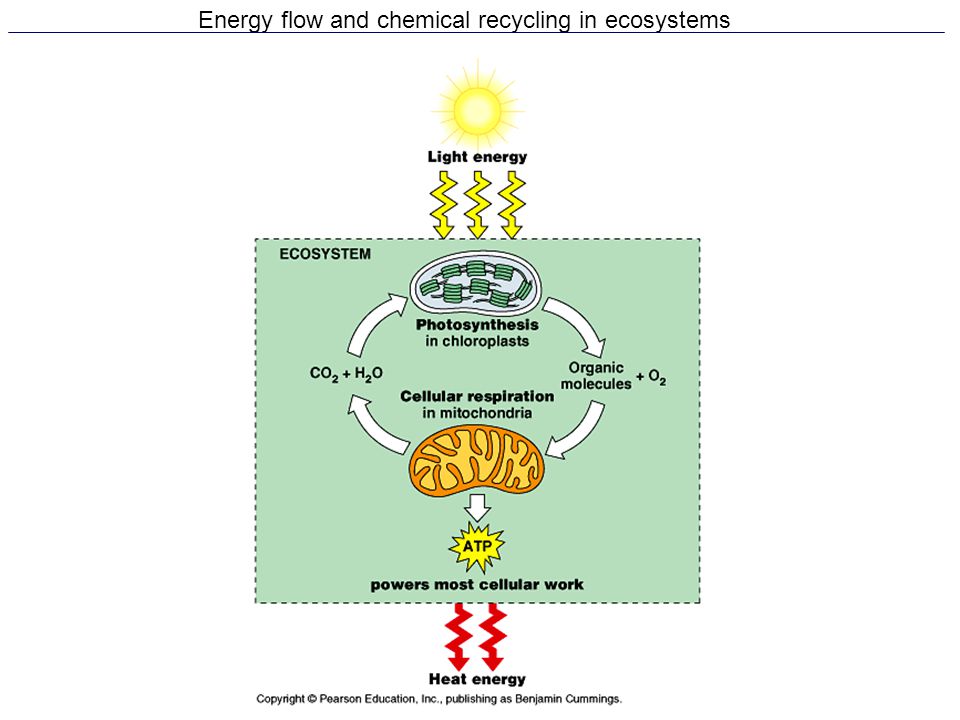 CATABOLIC PATHWAYS YIELD ENERGY BY OXIDIZING ORGANIZ FUELS Catabolic Pathways and Production of ATP Fermentation Aerobic respiration Anaerobic respiration Overall Respiration Reaction Redox Reactions:  Oxidation and Reduction The Principle of Redox Oxidation Reduction Oxidation of Organic Fuel Molecules During Cellular RespirationC6H12O6  +  6O2  → 6H2O + 6CO2  + Energy Stepwise Energy Harvest via NAD+ and the Electron Transport Chain The Stages of Cellular Respiration:  A Preview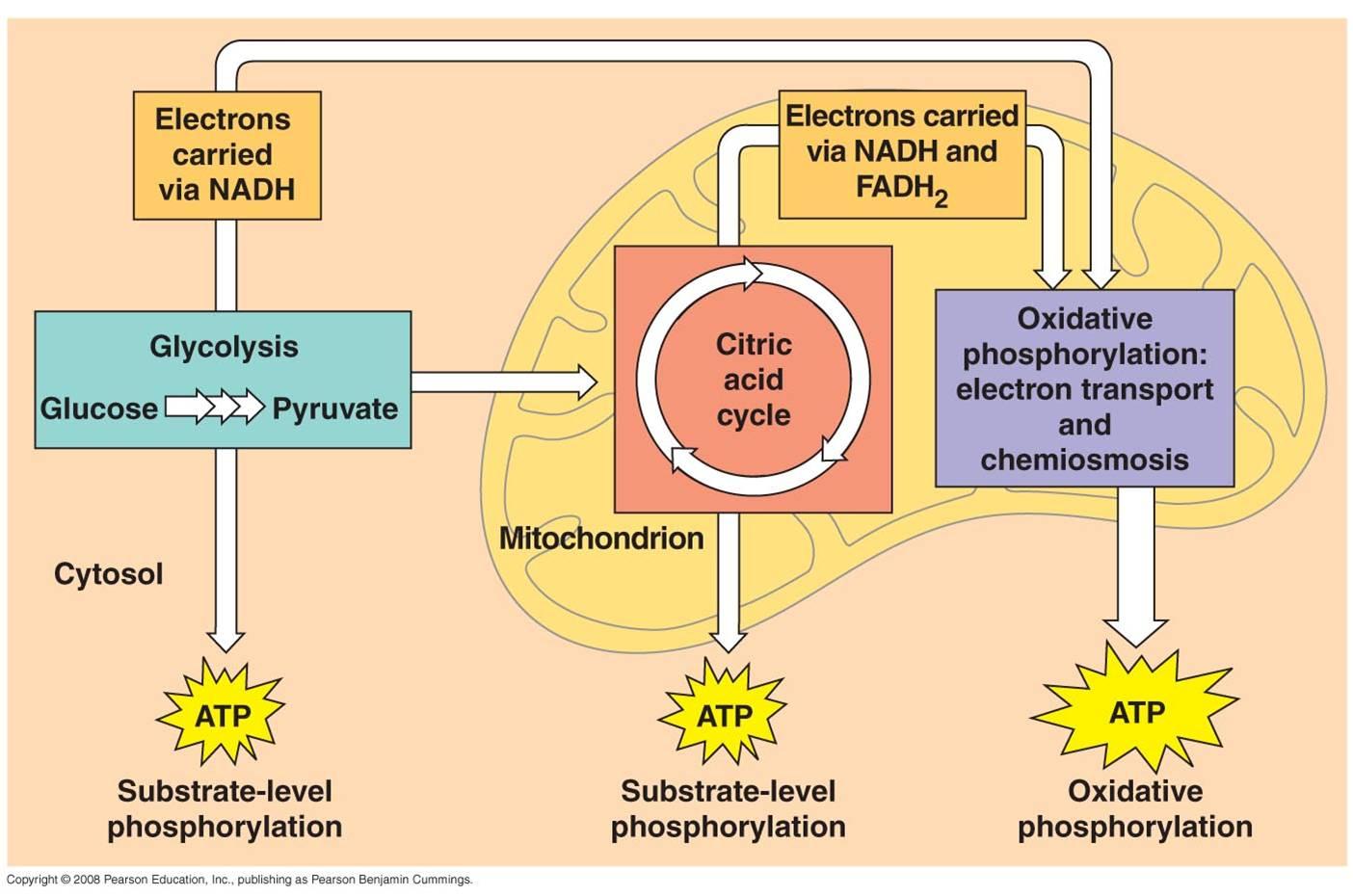  Glycolysis Citric Acid Cycle (Kreb’s Cycle) Oxidative PhosphorylationGLYCOLYSIS HARVESTS CHEMICAL ENERGY BY OXIDIZING GLUCOSE TO PYRUVATE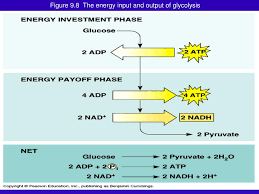 AFTER PYRUVATE IS OXIDIZED, THE CITRIC ACID CYCLE COMPLETES THE ENERGY-YIELDING OXIDATION OF ORGANIC MOLECULES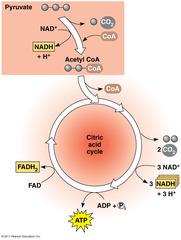 DURING OXIDATIVE PHOSPHORYLATION, CHEMIOSMOSIS COUPLES ELECTRON TRANSPORT TO ATP SYNTHESIS The Pathway of Electron Transport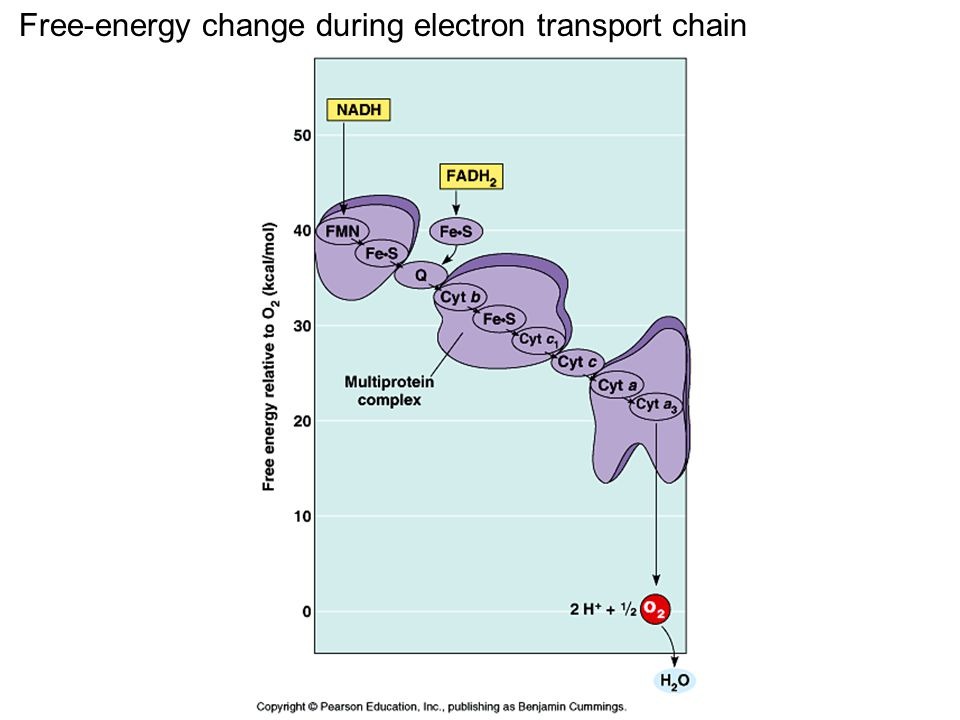  Chemiosmosis: The Energy-Coupling Mechanism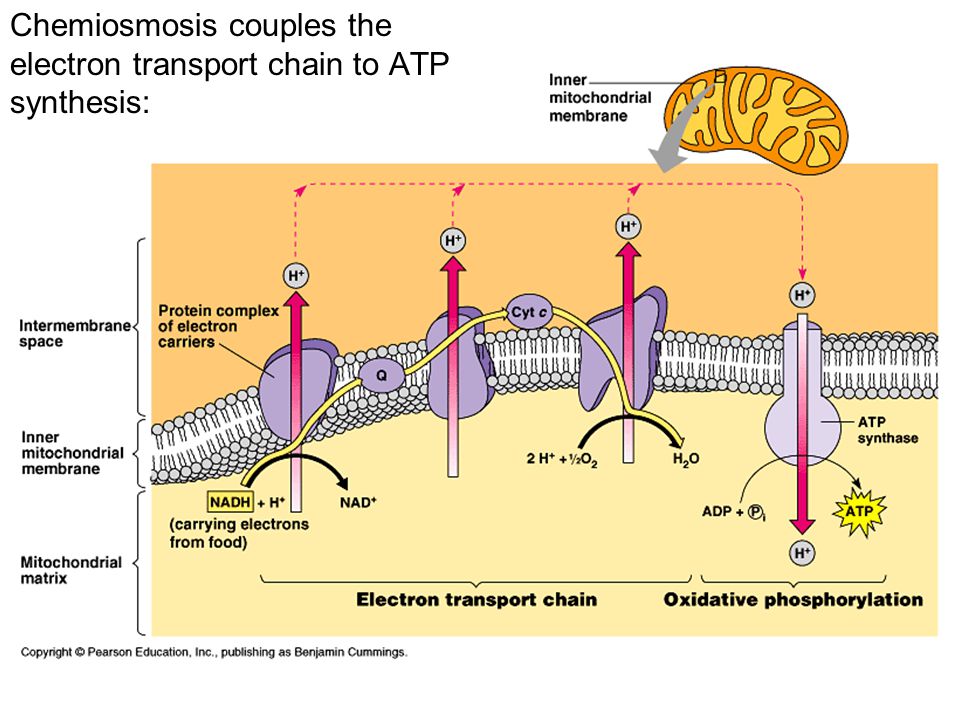 ATP SynthaseChemiosmosisProton-motive force An Accounting of ATP Production by Cellular RespirationFERMENTATION AND ANAEROBIC RESPIRATION ENABLE CELLS TO PRODUCE ATP WITHOUT THE USE OF OXYGENAnaerobic respirationFermentation Types of Fermentation Alcohol Fermentation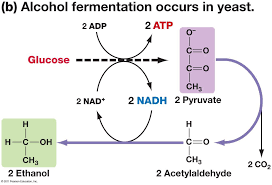  Lactic Acid Fermentation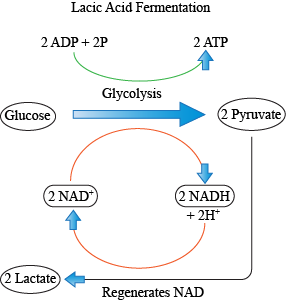  Comparing Fermentation with Anaerobic and Aerobic Respiration Obligate Anaerobes Facultative Anaerobes The Evolutionary Significance of GlycolysisGLYCOLYSIS AND THE CITRIC ACID CYCLE CONNECT TO MANY OTHER METABOLIC PATHWAYS The Versatility of Catabolism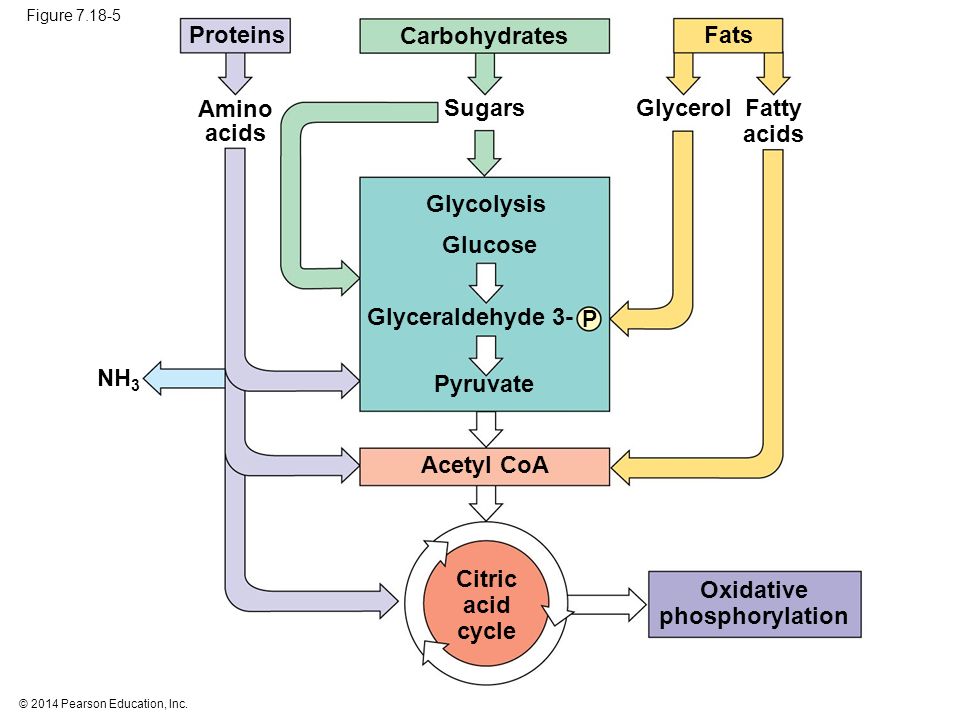  Biosynthesis (anabolic pathways)FermentationAerobic RespirationAnaerobic RespirationBegins WithElectron CarrierATP ProductionFinal Electron AcceptorElectron Transport ChainLocation